Pax Lodge World Thinking Day 2020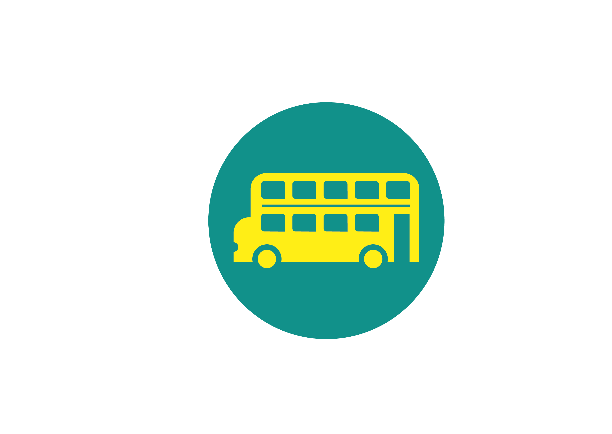 21, 22, and 23 February 2020The following booking form shows the activity slots and prices per person. The prices shown do not include overnight accommodation.Please complete and return this form (together with 50% non-refundable deposit) to Pax Lodge as soon as possible.Signature: _________________________________________________				Date: _____________________Deposit Payment Options
Cheque - please make cheque payle to Pax Lodge.	Bank Transfer – to pay by bank transfer use the following bank details:NatWest - Belgravia Branch141 Ebury Street, London, SW1W 9PQ, EnglandSort Code: 60-10-22Account Number: 90543971SWIFT:NWBKGB2LIBAN: GB72NWBK60102290543971Please ensure that you add a reference to your transfer – it should include the name of the group and the date of your visit.Credit Card - if you would like to pay with a credit card, please let us know and we will send you a secure online payment link.Please provide us with a list of everybody participating in the event (please start with the adults). Also please list any special needs for activities from anyone in your group.Group NameContact Details(leader’s name and address)Phone numberEmailDayProgrammePriceNumber/ Age of ParticipantsNumber/ Age of ParticipantsNumber/ Age of ParticipantsNumber/ Age of ParticipantsNumber/ Age of ParticipantsDayProgrammePriceRainbowsBrowniesGuidesRangers18+Friday 
21 FebWTD Evening Programme 18:00 - 20:00£8.00Saturday 
23 FebWTD Activities - Morning Session 10:00 - 13:00£12.00Saturday 
23 FebWTD Activities - Afternoon Session 14:00 - 17:00£12.00Saturday 
23 FebWTD Evening Programme 18:00 - 20:00£8.00Sunday 
24 FebWTD Activities - Morning Session 10:00 - 13:00£12.00Sunday 
24 FebWTD Activities - Afternoon Session 14:00 - 17:00£12.00Total Payable50% Non-Refundable Deposit required within 28 days50% Non-Refundable Deposit required within 28 days50% Non-Refundable Deposit required within 28 daysNAMESpecial physical, dietary or religious needs/restrictions123456789101112131415161718192021222324252627282930